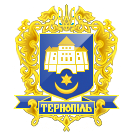 ТЕРНОПІЛЬСЬКА МІСЬКА РАДАПОСТІЙНА КОМІСІЯЗ ПИТАНЬ ЕКОНОМІКИ,ПРОМИСЛОВОСТІ,ТРАНСПОРТУ І ЗВ’ЯЗКУ, КОНТРОЛЮ ЗА ВИКОРИСТАННЯМ КОМУНАЛЬНОГО МАЙНА, ЗОВНІШНІХ ЗВ’ЯЗКІВ, ПІДПРИЄМНИЦЬКОЇ ДІЯЛЬНОСТІ, ЗАХИСТУ ПРАВ СПОЖИВАЧІВ ТА ТУРИЗМУ ____________________________________________________________________________Протокол засідання комісії №26Від 19.12.2018 р.Всього членів комісії: (4) Зінь І.Ф., Грицишин А.А., Поврозник П.І., Генсерук   В.А.Присутні члени комісії: (4) Зінь І.Ф., Поврозник П.І., Генсерук   В.А.. Грицишин А.А.Відсутні члени комісії: (0)	Кворум є. Засідання комісії правочинне.На засідання комісії запрошені:Мединський І.Г. – начальник управління транспорту, комунікацій та зв’язку;Мединський В.В. - начальник управління обліку та контролю за використанням комунального майна;Вітик В.Б - головний спеціаліст організаційного відділу виконавчого комітету управління організаційно-виконавчої роботи.Головуючий – голова комісії Зінь І.Ф.СЛУХАЛИ:	Про затвердження порядку денного засідання комісії, відповідно до листа від 18.12.2018 р. Результати голосування за затвердження порядку денного: За – «4», Проти-«0», Утримались-«0». Рішення прийнято.ВИРІШИЛИ: Затвердити порядок денний засідання комісії.			Порядок денний засідання комісії:1.Перше питання порядку денного.СЛУХАЛИ:	Про внесення змін до рішення міської ради від 15.12.2017р. №7/21/40 «Про Програму розвитку пасажирського транспорту в м.Тернополі на 2018-2020 роки» (Нова редакція)			ДОПОВІДАВ:	Мединський І.Г.	ВИРІШИЛИ:	Погодити проект рішення міської ради «Про внесення змін до рішення міської ради від 15.12.2017р. №7/21/40 «Про Програму розвитку пасажирського транспорту в м.Тернополі на 2018-2020 роки»Результати голосування: За –4 , проти – 0, утримались – 0Рішення прийнято.2.Друге питання порядку денного.СЛУХАЛИ:	Про прийняття майна в комунальну власність міста Тернополя.				ДОПОВІДАВ:	Мединський В.В.ВИРІШИЛИ:	Погодити проект рішення міської ради «Про прийняття майна в комунальну власність міста Тернополя.»	Результати голосування: За –4 , проти – 0, утримались – 0Рішення  прийнято.Голова комісії 	                                                                                                         І.Ф.ЗіньСекретар комісії						                                    В.А.ГенсерукПро внесення змін до рішення міської ради від 15.12.2017р. №7/21/40 «Про Програму розвитку пасажирського транспорту в м.Тернополі на 2018-2020 роки» (Нова редакція)Про прийняття майна в комунальну власність міста Тернополя